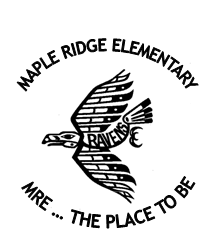 JUNE 2020 NEWSLETTERMESSAGE FROM THE PRINCIPAL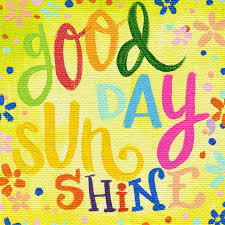 Once again, the year has flown by and as we enter June, we look forward to welcoming our students back!  What an unusual year this has been and I sincerely hope all of us perhaps discover some elements that have been positive.  I’ve heard of so many families cooking with their children, decorating windows, enjoying meals together, playing games and getting outdoors.  In spite of many sacrifices, it is important we all help each other in finding the joy that still pervades. We wish our grade 7’s all the best as they move to high school.  We hope that their time here has given them a strong foundation.  We know that we are teaching tomorrow’s politicians, policymakers, astronauts, doctors, lawyers, etc. We do hope that the values they acquired in our community allow them to impact positive change in the world. We thank-you in advance for respecting the safety protocols put in place at school.  Physical distancing, hand washing, and staying home when you are sick, are critical elements to keeping everyone safe.  We’re all in this together and our values of  community, kindness and respect will help us get through these unique times. Donna Servant								Chelsea LendvoyPrincipal									Vice PrincipalPAC NEWS…THANK-YOU PAC!  We are grateful for your countless hours of volunteer work to help make MRE the great community school that it is!  Please consider joining us next year.  Nominations for executive roles are being accepted until June 5.  Information went out recently to join our Zoom meeting on Wednesday evening, June 10.  We also want to extend a special thank-you to Teigan McGeachie who has been coordinating the hot lunches, Janna Mauch for taking care of our Fruit and Veggie program, Jeannie Harmon and Christine Willman for leading the Santa Mall, Nicole Keough for her work on the book fairs, lunchtime activities and responsibilities associated with PAC Chair, Samantha Laird for her work as Treasurer, Tania Harrison, our secretary, who also filled in many roles, and all of you who volunteered some of your time.  The countless hours of service that you have devoted to MRE have made a huge difference to our community.  I don’t know how to express how grateful we are for one very special volunteer who has made a huge difference to our community for many years.  Sabrina Harker has volunteered on the PAC for over ten years.  She played an integral role in creating our incredible carnival, lug-a-mug days, and many other events.  Her heart has always been in our school.  We will miss you, but you have left us with a strong foundation…MRE will always be the place to be.  Thank-you!!PLANNING FOR SEPTEMBER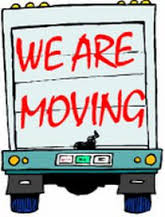 Although spring has just begun, plans are in full swing for September.  If you know that you will be moving and not attending Maple Ridge Elementary for the 2020/2021 school year please let us know so that we can more accurately plan.  STUDENT TRANSFERSGrades 1-6 students wishing to transfer schools for September must complete a Student Transfer Request Form from their current school.  Due to space limitations, many schools are only able to consider students within their catchment.  Proof of address is required.  Please contact the office at 604-467-5551 if you need a form.SCHOOL SUPPLIES FOR SEPTEMBERSchool supply kits for students entering Grades 4 – 7 are now available for ordering. The order forms are attached to this portal newsletter and copies are available in the office.  It is recommended that you place your order online.  These kits do not contain a planner. If you wish to purchase your own supplies, the MRE list is also attached for intermediate supplies.  Planners will be available for sale on the portal at a cost of $10.00 in August.Students entering kindergarten pay a flat fee of $50.00 for supplies.  Grades 1 to grade 3 will be pay a flat fee of $55.00 (this includes a planner) The portal will be set up early September to process all related fees. LATE KINDERGARTEN REGISTRATIONThe Late Registration phase of Kindergarten Registration ends June 21, 2020. The next phase will reopen on August 21 at noon.  For information about our online registration process, including registration phases, required supporting documentation and acceptance criteria, please visit: http://www.sd42.ca/kindergarten-registration/STUDENT-LED CONFERENCES 2020-2021Our conferences will be held on Nov 28, 29, and March 5 & 6 next year.  As we have done in the past, children will dismiss at 11:30 on the Thursdays and they will not attend school on these two Fridays.  This gives teachers and families an opportunity to review and celebrate student learning.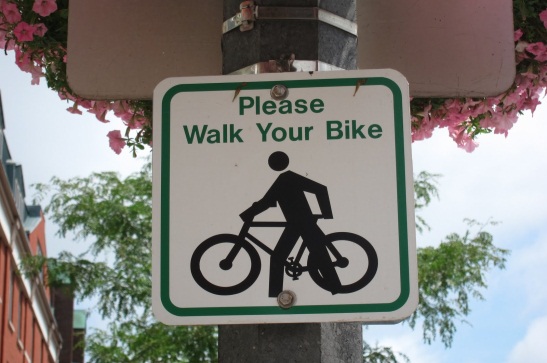 SKATEBOARD, BIKE & SCOOTER SAFETYWALK skateboards, bikes and scooters while on 			school groundsWear a helmet when riding to and from schoolNo playing on the roadways Stop for all stop signsCURIOUS MINDSWe are very fortunate that Curious Minds will continue to be the daycare operator at MRE next year. You can contact Curious Minds at 604-315-3240 or email them at curiousmindslearning@shaw.ca for further information.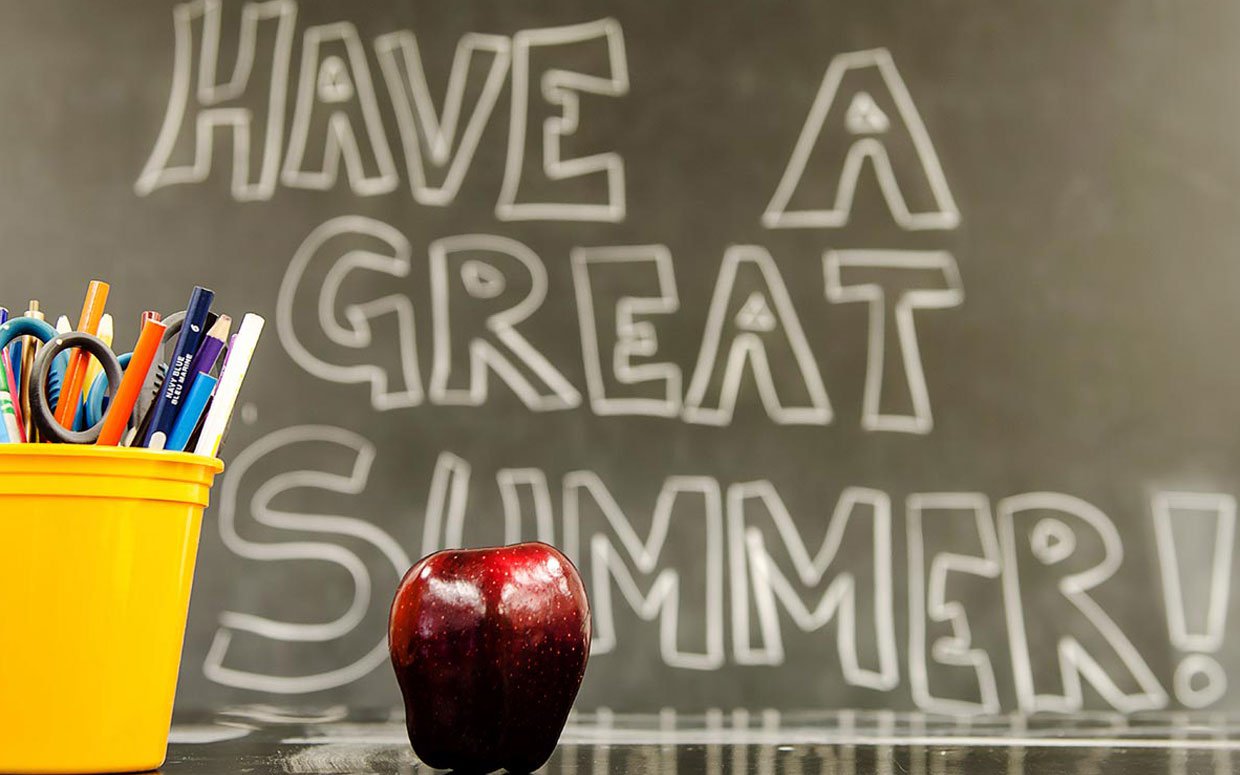 